APPLICATION REF. NO ……………………………… 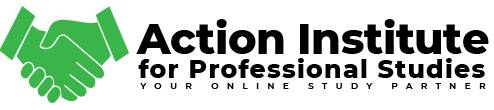 Telephone: +254 727 616 783Website: www.actionafricainstitute.orgEmail: info@actionafricainstitute.orgACTION INSTITUTE FOR PROFESSIONAL STUDIESAPPLICATION FORM FOR ADMISSION(A Copy of this form should be completed, scanned and sent to the Academic Registrar (Admissions).  The form should be typed or completed in Block letters. Attach a passport size photograph, a copy of Result Slips / or Certificates and any other supporting documents). SECTION A – Course Application Details 		i) Name of Certificate/Diploma/ Post Graduate Diploma course applied for ...……………………………………………………… SECTION B – Applicant’s Personal Details 	                  ii) Name ……………………………………………………………………………………………….……………………………… 	 	 	 	(Surname) 	 	 	 	(Other Names in full)            iii) Postal Address …………………………………………………………....…… ………………………………………………….. 	                 iii) Postal Code…….…………….…… 	Town/City……………………. 	Country………………...………….…………… 	                 iv) Telephone………………………  	Fax …...………………….…… 	E-Mail ………………….……………………... 	 	Nationality ……………………... 	                  National I.D.………………………  	Passport No SECTION C – Applicant’s Education Background  Please list all school/colleges you have attended:  PLEASE ATTACH COPIES OF CERTIFICATES, ACADEMIC TRANSCRIPTS AND RESULT SLIPS.SECTION D – Applicant’s Working Experience Record of Employment SECTION E – Applicant’s Referees Give names and addresses of two referees. Name …………………………………………………………………………………………………...……………………………….  Postal Address ………………………………………………………………………………………………………………………. 	 	Postal Code…….…………….……	Town/City……………………. 	Country………………...………….…………… 	 	Telephone.………………………  	Fax …...………………….…… 	E-Mail …………………...…………………….  Name …………………………………………………………………………………………………………………...……………. Postal Address ……………………………………………………………………………………………………………………… 	 	Postal Code…….…………….……	Town/City……………………. 	Country………………...………….…………… 	 	Telephone.………………………  	Fax …...………………….…… 	E-Mail ………………….……………………. SECTION F – Applicant’s Declaration I declare that the information given herein is true and accurate to the best of my knowledge and fully understand that any information found to be false would lead to automatic disqualification.       Applicant’s Full Name……………………………………… 	ID/Passport No…………….………… 	Date………………………….  	 	 	 	Applicant’s Signature………………………………Affix one of your current passport size photo hereSec &Post –Sec Schools Address of School From To Qualifications Obtained Index No. / Exam Reg.No.           YEAR           YEAR EMPLOYER DESIGNATION NATURE OF ASSIGNMENT   FROM     TO EMPLOYER DESIGNATION NATURE OF ASSIGNMENT 